INDICAÇÃO Nº       /2021Sr. Presidente:O vereador Aldemar Veiga Junior - DEM solicita que seja encaminhado a Exma. Sra. Prefeita Municipal Lucimara Godoy Vilas Boas - PSD a seguinte indicação:Execução de poda de árvores, limpeza, corte de grama, pintura e instalação de bancos e diversas lixeiras na Praça localizada entre a Rua Paiquerê e Rua Eduardo Martini, Jardim Paiquerê. 	JUSTIFICATIVA:	Moradores do bairro e frequentadores solicitam a execução dos serviços de revitalização da Praça e instalação dos equipamentos, pois o local é muito frequentado e necessita de constante manutenção.                   	Valinhos, 19 de novembro de 2021.		       Aldemar Veiga Junior				         Vereador - DEM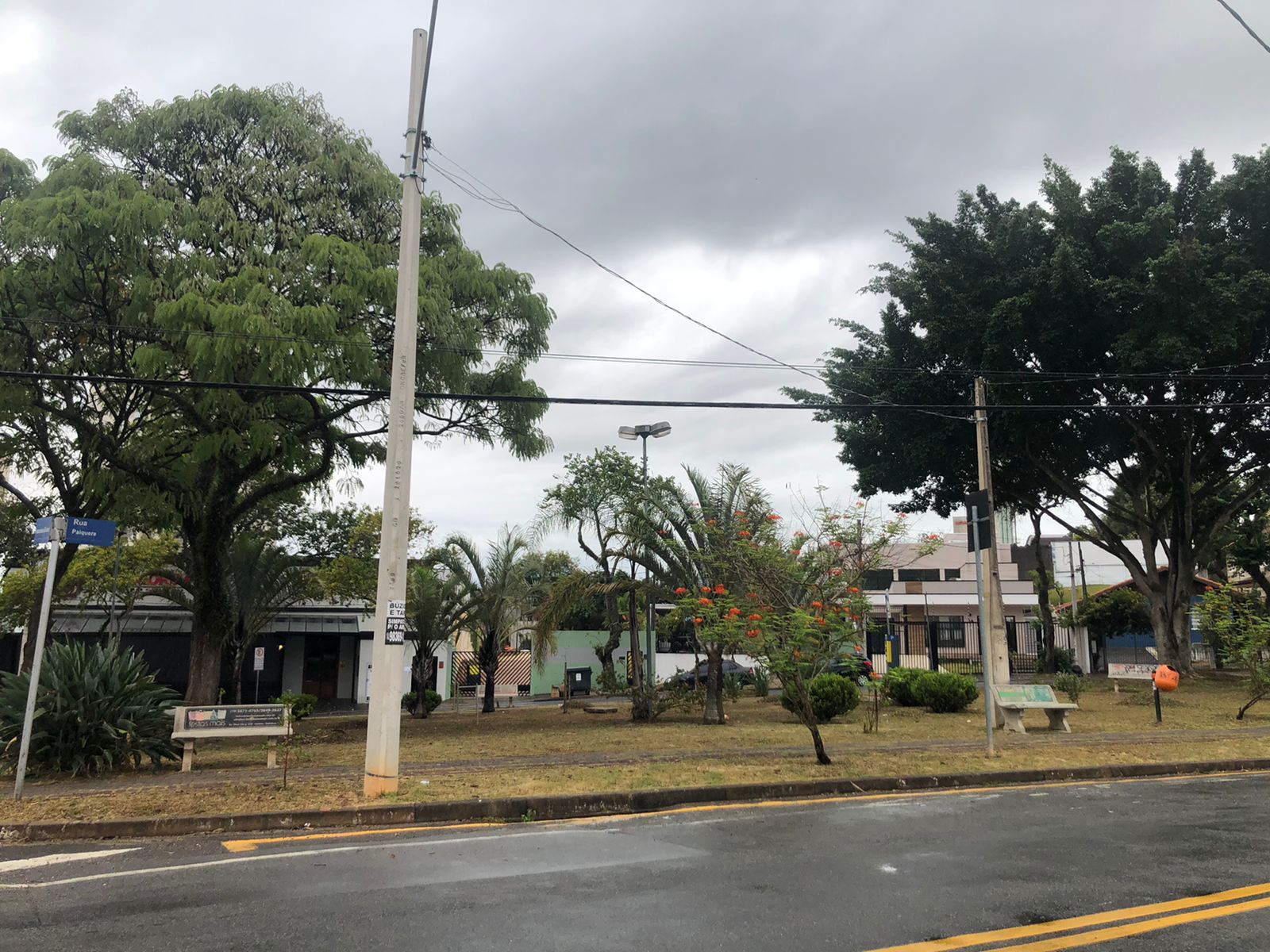 